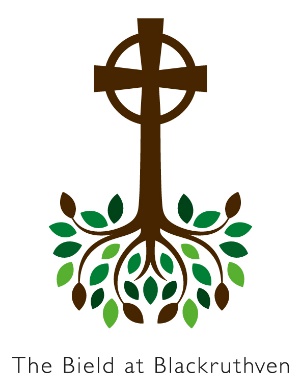 Bield at BlackruthvenCapacitar Wellness Tasters 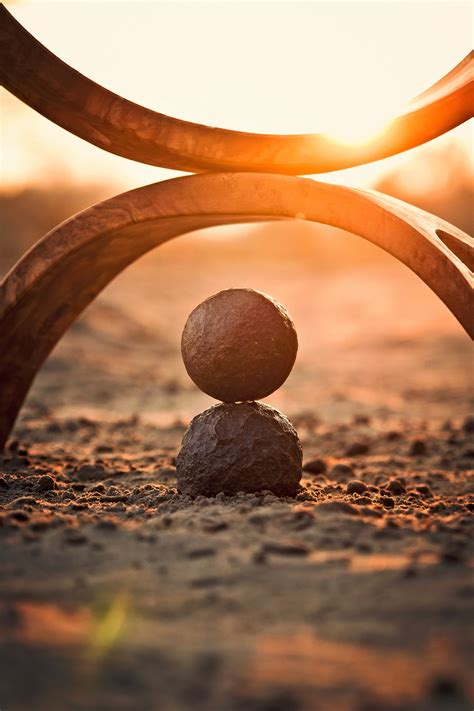 Facilitated byCapacitar Trained Bield StaffThe Wellness Practices are simple but effective in healing and self-care. Developed by Dr Pat Cane, founder of Capacitar International, they cover gentle body work and mindfulness practices gleaned and adapted from various traditions. The practices have been used with a variety of people and groups and within different cultures. In a Christian context they can be offered as body prayer and Christfulness  (see www.capacitar.org for more information).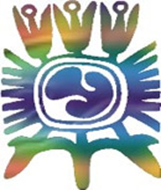 The practices help transform stress and pain deriving from illness, violence, and the stresses of daily life and open the individual up towards greater wholeness and wellbeing. As individuals get in touch with their own source of healing and wisdom they can help others.Facilitators: Capacitar trained Bield staff.The tasters at the Bield stand alone and give background to Capacitar and introduce a number of practices including: Tai-chi movements with visualization, Breath-work, Finger Holds for managing emotions, Emotional Freedom Protocol (tapping), head Holds.There is time for some background information and sharing, questions and comments.The Bield at BlackruthvenTibbermorePerth PH1 1PYTel: 01738 583 238www.bieldatblackruthven.org.uk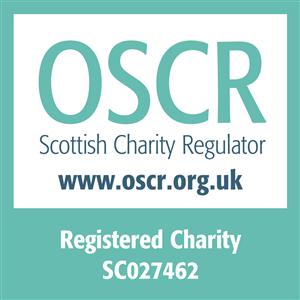 